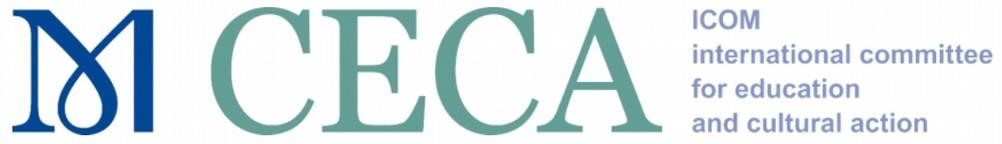 CALL FOR APPLICATIONS 2024 Grants to help members participate in the annual conference of CECA 2024Application   Section 1 - Information about the applicant You must attach to this Application: 1) Digitized photocopy of the ICOM card with the 2024 sticker. 2) Digitized receipt of the payment of the 2024 annual fee or certificate from the national ICOM. VERIFY that you appear as a member of CECA in ICOM's records. Section 2 - Information about the program Museum/Institution City Country  Program presenter First Name Family Name Contacts  Professional e-mail address: Personal e-mail address: Contacts Phone number:  CECA member:Tick where appropriateCECA member:Tick where appropriateICOM Card Number Title of the program Abstract of the program (max 200 words) Description of the program according to the  Best Practice document Conceiving and planning of the program, in particular the following points: objectives, relevance and justification, resources, collaborations, contents and mediation tools (max 850 words) Description of the program according to the  Best Practice document Carrying out the program, in particular the following points: planning, implementation. (max 350 words) Description of the program according to the  Best Practice document Evaluation and remedial process, in particular the following points: accompanying studies, studies for the evaluation of the results, remediation (max 250 words) 